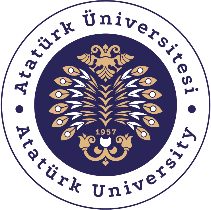 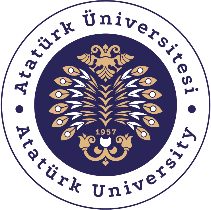 1- ÇALIŞANLAR İÇİN STAJ MUAFİYET BELGESİ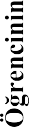 T.C. Kimlik NoFotoğrafAdı SoyadıFotoğrafYüksekokul No:FotoğrafBaba AdıFotoğrafDoğum Yeri ve TarihiFotoğrafTelefon (GSM)Fotoğrafİşyeri adı, adresiFotoğraf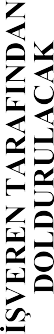 Yukarıda kimliği belirtilen……………………………………………..….işyerimizde …………………….meslek alanında ……./……/…… tarihinden itibaren halen fiilen çalıştığını beyan ederim.…../…./…… İşyeri YetkilisininAdı, Soyadı …….:	İmza-MühürÜnvanı…………..:Tlf………………...: İlgili öğrencinin çalışma alanı ve yaptığı işler:1-……………………………………………………………………….2-……………………………………………………………………….3-……………………………………………………………………….4-……………………………………………………………………….Yukarıda kimliği belirtilen……………………………………………..….işyerimizde …………………….meslek alanında ……./……/…… tarihinden itibaren halen fiilen çalıştığını beyan ederim.…../…./…… İşyeri YetkilisininAdı, Soyadı …….:	İmza-MühürÜnvanı…………..:Tlf………………...: İlgili öğrencinin çalışma alanı ve yaptığı işler:1-……………………………………………………………………….2-……………………………………………………………………….3-……………………………………………………………………….4-……………………………………………………………………….Yukarıda kimliği belirtilen……………………………………………..….işyerimizde …………………….meslek alanında ……./……/…… tarihinden itibaren halen fiilen çalıştığını beyan ederim.…../…./…… İşyeri YetkilisininAdı, Soyadı …….:	İmza-MühürÜnvanı…………..:Tlf………………...: İlgili öğrencinin çalışma alanı ve yaptığı işler:1-……………………………………………………………………….2-……………………………………………………………………….3-……………………………………………………………………….4-……………………………………………………………………….PASİNLER MESLEK YÜKSEKOKULU	BÖLÜMBAŞKANLIĞINAMeslek Yüksekokulunuz …………………………………... Programı,	nolu öğrencisiyim. Yukarıdaki beyandabelirtilen tarihler arasında ……………………………………..………………isimli işyerinde çalışmaktayım. Atatürk Üniversitesi Staj Uygulama Esasları, “Staj transferi ve muafiyet talebi” başlığı altında yer alan 13-3 Maddesi gereği; zorunlu olarak yapmam gereken 30 iş günü stajdan muaf tutulmamı saygıyla arz ederim.Öğrencinin İmzasıEki: SGK veya Hizmet dökümü	..../…./…Madde 13-(3) Bir iş yerinde mesleği ile ilgili en az 1 (bir) yıl çalıştığını SGK hizmet dökümü ile belgeleyen öğrenciler, bir dilekçe ile başvurmaları halinde, Staj Yürütme Kurulunun teklifi ve ilgili Yönetim Kurulunun kararı ile zorunlu stajlarından muaf tutulabilirler bu öğrenciler için stajlar, CC harf notu ile Öğrenci Bilgi Sistemi (ÖBS)’ne işlenir.PASİNLER MESLEK YÜKSEKOKULU	BÖLÜMBAŞKANLIĞINAMeslek Yüksekokulunuz …………………………………... Programı,	nolu öğrencisiyim. Yukarıdaki beyandabelirtilen tarihler arasında ……………………………………..………………isimli işyerinde çalışmaktayım. Atatürk Üniversitesi Staj Uygulama Esasları, “Staj transferi ve muafiyet talebi” başlığı altında yer alan 13-3 Maddesi gereği; zorunlu olarak yapmam gereken 30 iş günü stajdan muaf tutulmamı saygıyla arz ederim.Öğrencinin İmzasıEki: SGK veya Hizmet dökümü	..../…./…Madde 13-(3) Bir iş yerinde mesleği ile ilgili en az 1 (bir) yıl çalıştığını SGK hizmet dökümü ile belgeleyen öğrenciler, bir dilekçe ile başvurmaları halinde, Staj Yürütme Kurulunun teklifi ve ilgili Yönetim Kurulunun kararı ile zorunlu stajlarından muaf tutulabilirler bu öğrenciler için stajlar, CC harf notu ile Öğrenci Bilgi Sistemi (ÖBS)’ne işlenir.PASİNLER MESLEK YÜKSEKOKULU	BÖLÜMBAŞKANLIĞINAMeslek Yüksekokulunuz …………………………………... Programı,	nolu öğrencisiyim. Yukarıdaki beyandabelirtilen tarihler arasında ……………………………………..………………isimli işyerinde çalışmaktayım. Atatürk Üniversitesi Staj Uygulama Esasları, “Staj transferi ve muafiyet talebi” başlığı altında yer alan 13-3 Maddesi gereği; zorunlu olarak yapmam gereken 30 iş günü stajdan muaf tutulmamı saygıyla arz ederim.Öğrencinin İmzasıEki: SGK veya Hizmet dökümü	..../…./…Madde 13-(3) Bir iş yerinde mesleği ile ilgili en az 1 (bir) yıl çalıştığını SGK hizmet dökümü ile belgeleyen öğrenciler, bir dilekçe ile başvurmaları halinde, Staj Yürütme Kurulunun teklifi ve ilgili Yönetim Kurulunun kararı ile zorunlu stajlarından muaf tutulabilirler bu öğrenciler için stajlar, CC harf notu ile Öğrenci Bilgi Sistemi (ÖBS)’ne işlenir.PASİNLER MESLEK YÜKSEKOKULU	BÖLÜMBAŞKANLIĞINAMeslek Yüksekokulunuz …………………………………... Programı,	nolu öğrencisiyim. Yukarıdaki beyandabelirtilen tarihler arasında ……………………………………..………………isimli işyerinde çalışmaktayım. Atatürk Üniversitesi Staj Uygulama Esasları, “Staj transferi ve muafiyet talebi” başlığı altında yer alan 13-3 Maddesi gereği; zorunlu olarak yapmam gereken 30 iş günü stajdan muaf tutulmamı saygıyla arz ederim.Öğrencinin İmzasıEki: SGK veya Hizmet dökümü	..../…./…Madde 13-(3) Bir iş yerinde mesleği ile ilgili en az 1 (bir) yıl çalıştığını SGK hizmet dökümü ile belgeleyen öğrenciler, bir dilekçe ile başvurmaları halinde, Staj Yürütme Kurulunun teklifi ve ilgili Yönetim Kurulunun kararı ile zorunlu stajlarından muaf tutulabilirler bu öğrenciler için stajlar, CC harf notu ile Öğrenci Bilgi Sistemi (ÖBS)’ne işlenir.PASİNLER MESLEK YÜKSEKOKULU MÜDÜRLÜĞÜNEYukarıda adı geçen öğrencinin staj muafiyet talebi bölümümüzce uygun bulunmuştur. Öğrencinin	kodluzorunlu staj dersinden muaf tutulabilmesi hususunda gereğinin yapılmasını arz ederim.Bölüm Başkanıİmzası…../…./…PASİNLER MESLEK YÜKSEKOKULU MÜDÜRLÜĞÜNEYukarıda adı geçen öğrencinin staj muafiyet talebi bölümümüzce uygun bulunmuştur. Öğrencinin	kodluzorunlu staj dersinden muaf tutulabilmesi hususunda gereğinin yapılmasını arz ederim.Bölüm Başkanıİmzası…../…./…PASİNLER MESLEK YÜKSEKOKULU MÜDÜRLÜĞÜNEYukarıda adı geçen öğrencinin staj muafiyet talebi bölümümüzce uygun bulunmuştur. Öğrencinin	kodluzorunlu staj dersinden muaf tutulabilmesi hususunda gereğinin yapılmasını arz ederim.Bölüm Başkanıİmzası…../…./…PASİNLER MESLEK YÜKSEKOKULU MÜDÜRLÜĞÜNEYukarıda adı geçen öğrencinin staj muafiyet talebi bölümümüzce uygun bulunmuştur. Öğrencinin	kodluzorunlu staj dersinden muaf tutulabilmesi hususunda gereğinin yapılmasını arz ederim.Bölüm Başkanıİmzası…../…./…PASİNLER MESLEK YÜKSEKOKULU STAJ KOMİSYONU ONAYIİlgili öğrenci ………iş günlük zorunlu stajdan muaf tutulabilir. / tutulamaz. Meslek Yüksekokulu Staj Komisyon Başkanı UYGUNDUR …./…./….PASİNLER MESLEK YÜKSEKOKULU STAJ KOMİSYONU ONAYIİlgili öğrenci ………iş günlük zorunlu stajdan muaf tutulabilir. / tutulamaz. Meslek Yüksekokulu Staj Komisyon Başkanı UYGUNDUR …./…./….PASİNLER MESLEK YÜKSEKOKULU STAJ KOMİSYONU ONAYIİlgili öğrenci ………iş günlük zorunlu stajdan muaf tutulabilir. / tutulamaz. Meslek Yüksekokulu Staj Komisyon Başkanı UYGUNDUR …./…./….PASİNLER MESLEK YÜKSEKOKULU STAJ KOMİSYONU ONAYIİlgili öğrenci ………iş günlük zorunlu stajdan muaf tutulabilir. / tutulamaz. Meslek Yüksekokulu Staj Komisyon Başkanı UYGUNDUR …./…./….